The Stuart Rod and Reel Club is dedicated to improving local fishing through by increasing angler knowledge, encouraging conservation and maximizing the fun involved in light tackle fishing in the Stuart Florida area.  We hold monthly meetings on the second Thursday of each month, year-round. Please join us or contact any board member for more information on how you can become a member of the Stuart Rod and Reel Club.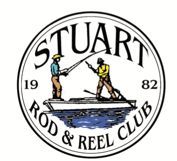 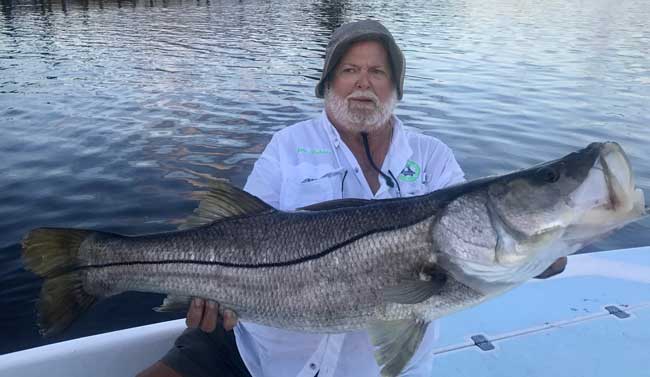 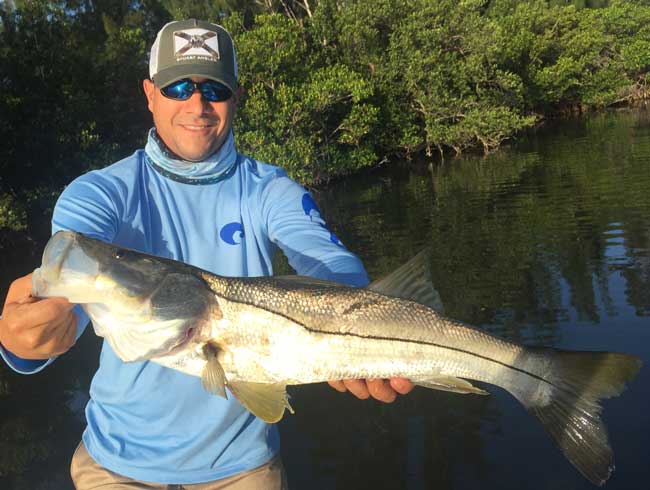 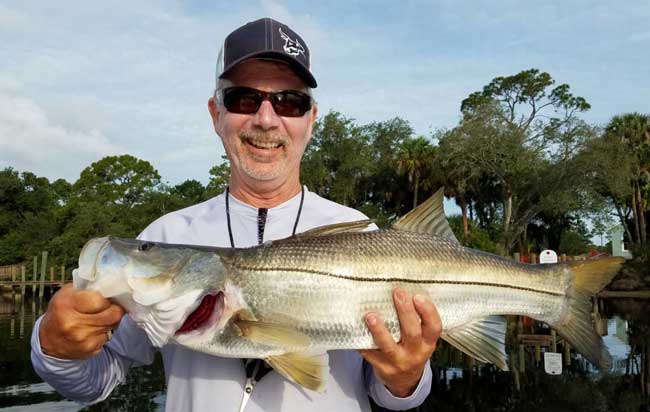 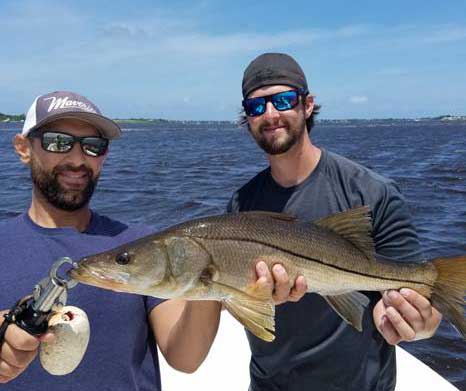 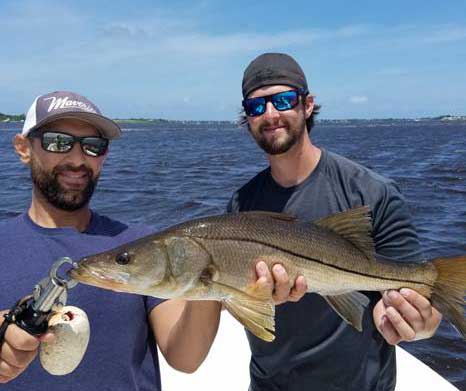 Here are some local upcoming fishing events (not SRRC club related) that you or your family members may be interested in:Port Salerno, August 19th, 5th Annual Treasure Coast Bonito Blast Fishing TournamentSTUART FISHING AND BUSINESS COMMUNITIES COME TOGETHER IN SUPPORT OF LOCAL WOUNDED VETERANS WITH DAY OF FAMILY FUNOur purpose is simple: we host an affordable, one-day, family friendly fishing tournament event in order to raise money for the Wounded Veterans Relief Fund https://wvrf.org. Wounded Veterans Relief Fund (WVRF) is a non-profit veteran’s organization that assists post 9/11 veterans who are in financial crisis.Now in its 5th year, the Treasure Coast Bonito Blast (TCBB) works with over one hundred local businesses to create an event that has something to offer everyone in our community. The event includes fishing, $2,500 in prize money, dinners, live music, auction items, and a raffle style drawing for the grand prize - a customized TCBB golf cart.Anglers have a chance to compete on Real Radio's Love Doctors, 94.3 and The Wave 97.2 for free entry to the Bonito Blast. Lucky winners will fish with Dano and Eric Hunter as they battle each other for the biggest catch.Captain Billy Black is once again organizing volunteer boat captains who are able to host a veteran on their boat for the tournament. Last year, a total of 13 boat captains chipped in to host 40 veteran anglers who had never fished in a tournament before.Weigh in will be at The Twisted Tuna, from 12-3 pm. Captain's Meeting, August 18th, 6 pm and Award Party, August 19th at 5 pm, at Manatee Island Bar and Grill.TOURNAMENT DETAILS:Entry Fee: $100.00 for 4 anglers ($25.00 for each additional person). Junior anglers (under 12) fish for free and will be recognized for their catch.Prizes as follows:1st Prize $1,500.002nd Prize $750.003rd Prize $250.00There will be two calcuttas, largest dolphin and largest edible bottom fish. This year’s event highlights include country artist Colton James https://www.coltonjames.com performing at Saturday night’s Award Ceremony with local (STUART, FL!) rising country star Jess Lee http://jessleemusic.com opening the show. WVRF works closely with South Florida’s V.A., to ease the burdens of financial distress for post-9/11 Florida disabled veterans and their families, helping them transition back home in a productive, meaningful way. They welcome the community and beyond to come together to support South Florida’s returning wounded veterans and their struggle to regain their lives.Website www.TreasureCoastBonitoBlast.com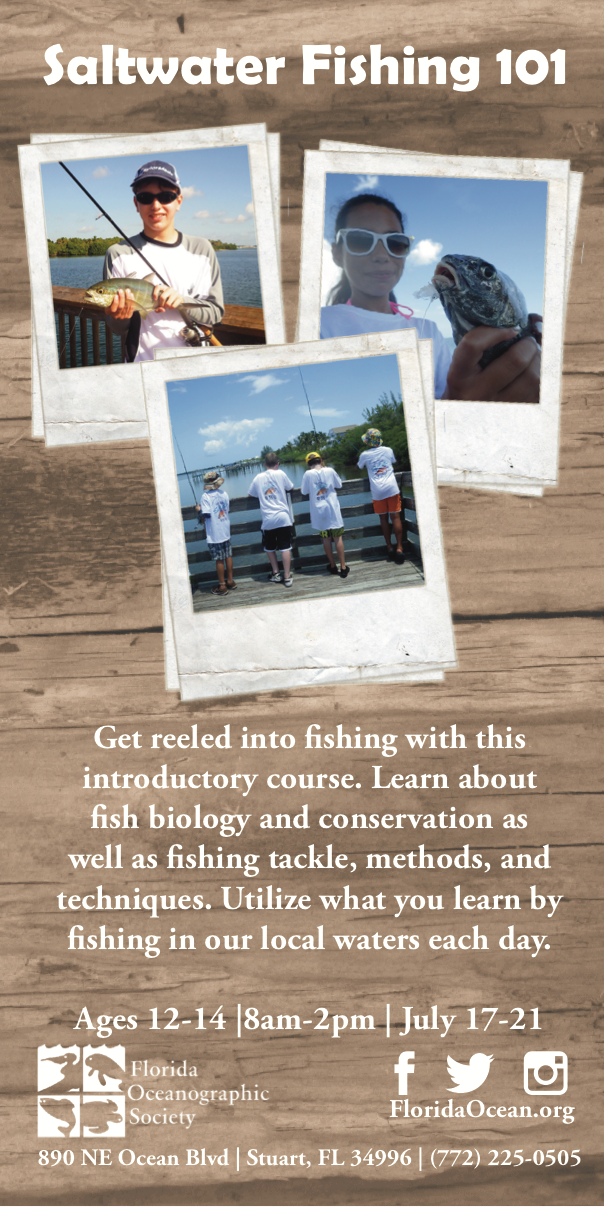 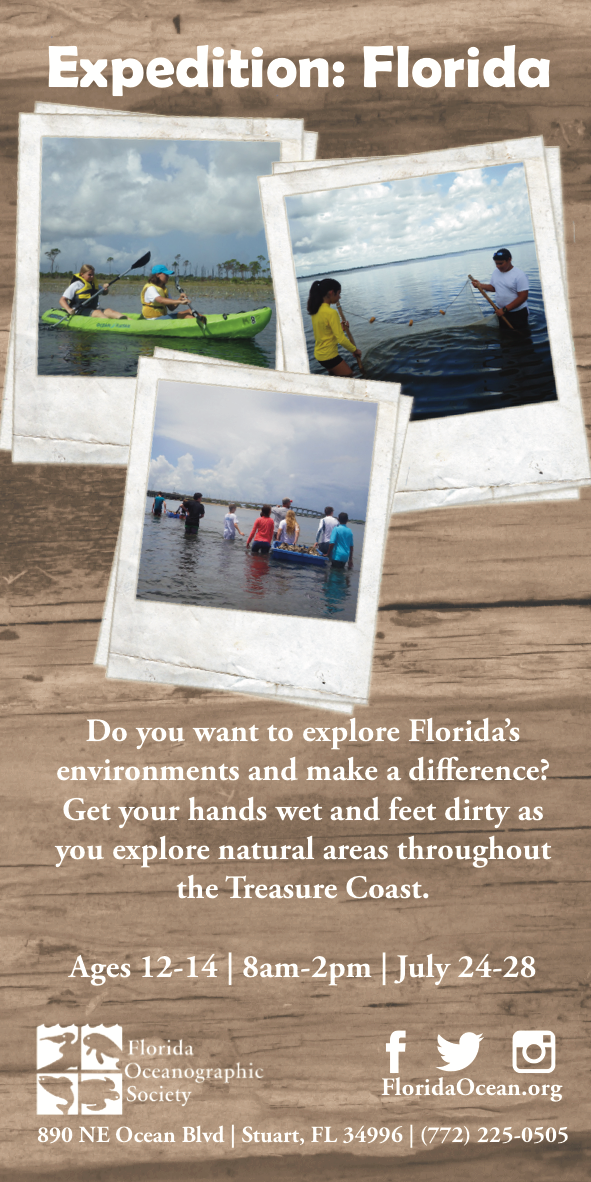 to